КАРАР								     ПОСТАНОВЛЕНИЕ22 апрель  2022 й.			№12			     22 апреля 2022 г.О проведении месячника пожарной безопасности на территории сельского поселения Куккуяновский сельсовет муниципального района Дюртюлинского района Республики Башкортостан      В целях привития гражданам культуры противопожарной безопасности, сохранения общей тенденции снижения пожаров и последствий от них, подготовки населенных пунктов сельского поселения Куккуяновский сельсовет к весенне-летнему пожароопасному периоду, руководствуясь п.21 ст.15,  ч.6  ст.43  Федерального закона Российской Федерации «Об общих принципах организации местного самоуправления в Российской Федерации» № 131-ФЗ от 06.10.2003 г., и во исполнение Постановления муниципального района Дюртюлинский район Республики Башкортостан от 19.04.2022 №257 «О проведении месячника пожарной безопасности на территории муниципального района Республики Башкортостан»,     п о с т а н о в л я ю:Провести с 25 апреля по 25 мая 2022 года в сельском поселении Куккуяновский сельсовет месячник пожарной безопасности согласно приложенному плану.Рекомендовать руководителям организаций и учреждений  принять к исполнению план мероприятий по проведению месячника пожарной безопасности и представить информацию о выполнении мероприятий с приложением фотоматериалов в администрацию сельского поселения Куккуяновский сельсовет до 25 мая 2022года.Разместить настоящее Постановление на информационном стенде в здании администрации по адресу: с.Куккуяново, ул.Ш.Максютова, д.15, и на официальном сайте в сети Интернет.Контроль за исполнением настоящего постановления оставляю за собой.Глава сельского поселения 						      Х.М.ХазиевПриложение к постановлению главы  сельского поселения Куккуяновский сельсовет муниципального района Дюртюлинский район Республики Башкортостан №12 от 22.04.2022 г.План мероприятий     По обеспечению пожарной безопасности на территории сельского поселения Куккуяновский сельсовет муниципального района Дюртюлинский район Республики Башкортостан в период проведения месячника пожарной безопасности с 25 апреля по 25 мая 2022 годаБашкортостан РеспубликаһыДүртөйлө районымуниципаль районыныңКүккуян ауыл советыауыл биләмәһе хаҡимиәте(Башкортостан РеспубликаһыДүртөйлө районыКүккуян ауыл биләмәһе хаҡимиәте)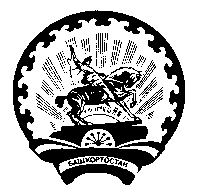 Администрация  сельского поселения Куккуяновский сельсовет муниципального района Дюртюлинский районРеспублики Башкортостан(Куккуяновский сельсовет Дюртюлинского районаРеспублики Башкортостан)№п/пНаименование мероприятия Срок  выполненияОтветственные  лицаПримечание1.Организовать обучение населения по месту жительства мерам пожарной безопасности силами депутатов  Совета,  членов добровольных пожарных дружин. В период проведения месячникаАдминистрация сельского поселения,Члены ДПД2Подготовить и распространить памятки по предупреждению лесных пожаров, в индивидуальном жилом секторе, для использования в профилактических целяхДо 25 маяАдминистрация сельского поселения 3Организовать рейды по проверке противопожарного состояния жилых домов многодетных и неблагополучных семей, лиц, состоящих на профилактическом учете, злоупотребляющих спиртными напитками, лиц, относящихся к категории социального риска, многодетным семьям, одиноких и престарелых гражданВ период проведения месячникаАдминистрация сельского поселения4В общеобразовательных учреждениях, детских дошкольных учреждениях провести занятия с детьми по изучению правил противопожарного режима с использованием наглядной агитации, организованной их эвакуации в безопасные зоны, правил применения первичных средств пожаротушения (огнетушителей)В период проведения месячникаМБОУ СОШ с.Куккуяново, МБДОУ Детский сад «Аленький цветочек» с.Куккуяново5В общеобразовательных учреждениях провести открытый урок по «Основам безопасности жизнедеятельности»В период проведения месячникаМБОУ СОШ с.Куккуяново6Организовать дополнительные проверки работоспособности противопожарных водоисточниковВ период проведения месячникаГлава сельского поселения7Подведение итогов месячника пожарной безопасности25 мая Администрация сельского поселения